Correct gebruik van persoonlijke beschermingsmiddelen (PBM’s) HYGIENE EN VEILIGHEIDSMAATREGELENHoe besmetting voorkomen?Was je handen regelmatigWas ze grondig met water en zeep, zowel voor en achterkant, maar ook tussen de vinger , 40 à 60 sec per wasbeurt. Hoest of nies in de binnenkant van je elleboog.
Gebruik altijd papieren zakdoekjes . Gooi ze weg in een afsluitbare vuilbak.Raak je gezicht, zeker je mond en je neus , zo weinig mogelijk aan met je handen.Geen handen geven aan iemand. Als je je ziek voelt, ga naar huis. Hieronder kan je de affiches handen wassen en ontsmetten van het Rode Kruis vindenAffiche handen wassen 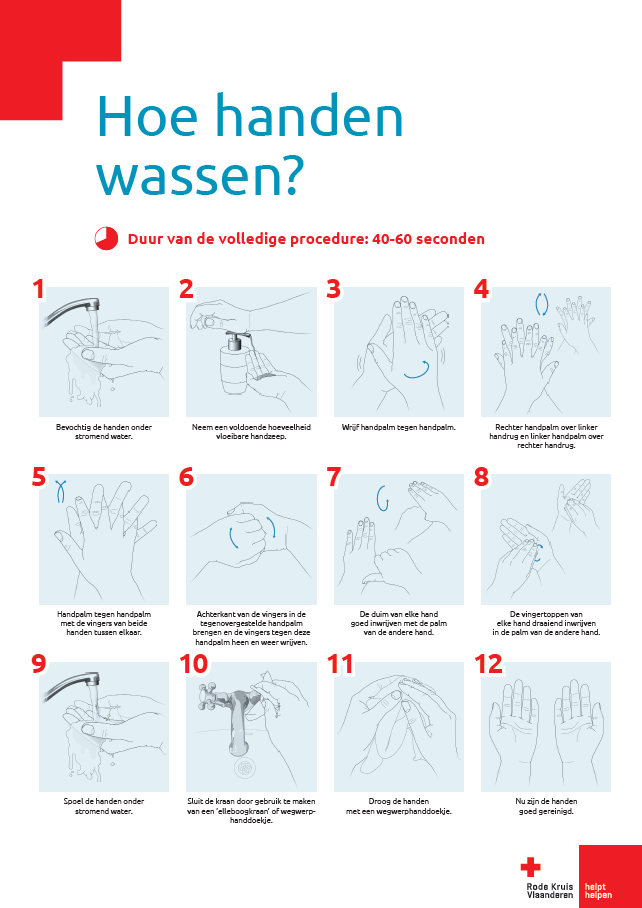 Affiche Handen ontsmetten 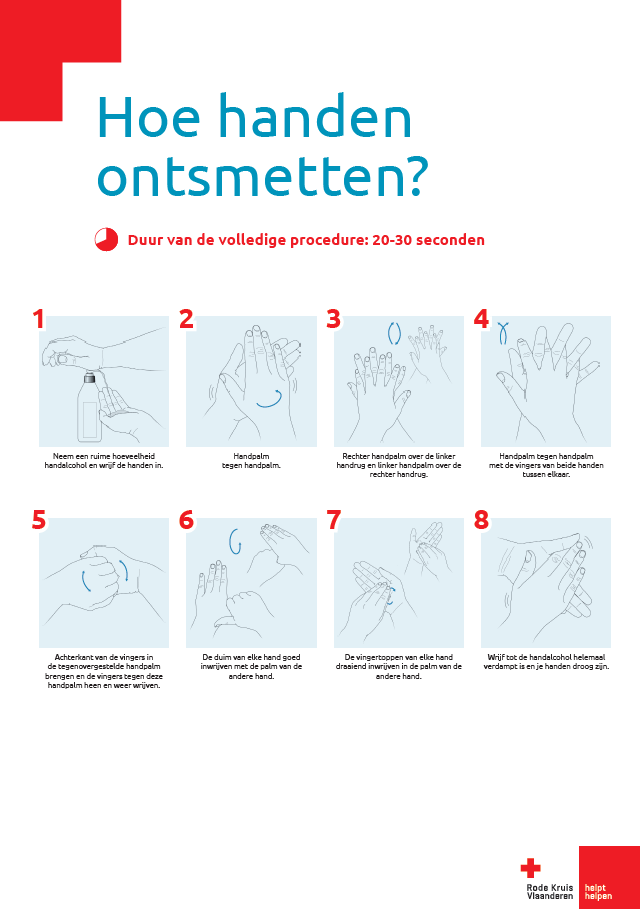 CORRECT GEBRUIK VAN PERSOONLIJKE BESCHERMINGSMIDDELEN (PBM’s) MONDMASKER   (Affiche bijlage 1)Het mondmasker mag je voor een periode van 8 uur dragen, ongeacht het aantal interventies. Daarbij is belangrijk dat het mondmasker wordt bijgehouden in een papieren enveloppe, waar je je naam op noteert.Er wordt altijd aandacht geschonken aan het correct aan- en afdoen van het masker, waarbij contact met de voorzijde vermeden wordt;Pas ALTIJD handhygiëne toe na het verwijderen van het masker;Vervang het masker als het zichtbaar vuil is.HANDSCHOENEN (Affiche bijlage 2)Aan doen  Pas eerst handhygiëne toe en kies de juiste maat van handschoenen. Neem pas daarna een paar uit de doos.Trek 1 handschoen aan aan linker- of rechterhand.Trek handschoen goed tot over de pols aan en over de manchetten van de beschermingsschort.Doe hetzelfde voor de andere hand.Controleer of de handschoenen passen en goed aansluiten op de beschermingsschortUit doen Neem de buitenkant bij de pols of handpalm vast, zonder de huid aan te raken.Trek de wegwerphandschoen binnenstebuiten uit.Maak een prop van de handschoen en houd deze vast in de andere hand.Schuif een vinger onder het polseinde van de aanwezige wegwerphandschoen (binnenzijde).Wikkel af vanuit de binnenzijde en trek de beide handschoenen over elkaar.Werp de wegwerphandschoenen in de daarvoor voorziene vuilnisbak
en pas handhygiëne toe.FACESHIELD/SPATBRIL ( Affiche bijlage 3)OpzettenOntsmet de faceschield voor het aandoen Zet op correct wijze de faceshield op zorg dat deze goed aansluit bij het mondmasker ( voor de spatbrilAfzetten Neem de faceshield vast aan de zijkant Raak hierbij zeker de voorkant niet aanOntsmet de spatbril/faceshiledEr kan voor gekozen worden de face shield gedurende het volledige consultatieblok aan te houden. Indien het verwijderd wordt, moeten de handen nadien ontsmet worden.Na gebruik moet je het faceshield ontsmetten. Een face shield kan herbruikt worden na ontsmetting.BESCHERMSCHORT ( Affiche bijlage 4)AANDOEN Trek de beschermingsschort aan met de opening naar achterBedek het lichaam van nek tot knieën en trek de mouwen tot aan de polsenSluit de beschermingsschort ter hoogte van de  nek en maak deze vast rond het middelAFDOENMaak de linten los van de beschermingsschort, raak hierbij enkel de schort aan.Trek de schort van je weg met handschoenen aanDraai de schort binnenstebuiten en vouw hem in een bundelVOLGORDE VAN PBM’s AAN EN UIT DOEN Het is niet alleen van belang om alle PBM’s apart juist aan en uit te doen. Het is eveneens van belang dat de volgorde voor het aan en uitdoen van gecombineerde PBM’s correct gebeurt. Bijlage 5 Affiche volgorde aandoen PBM’sBijlage 1 Affiche Mondmasker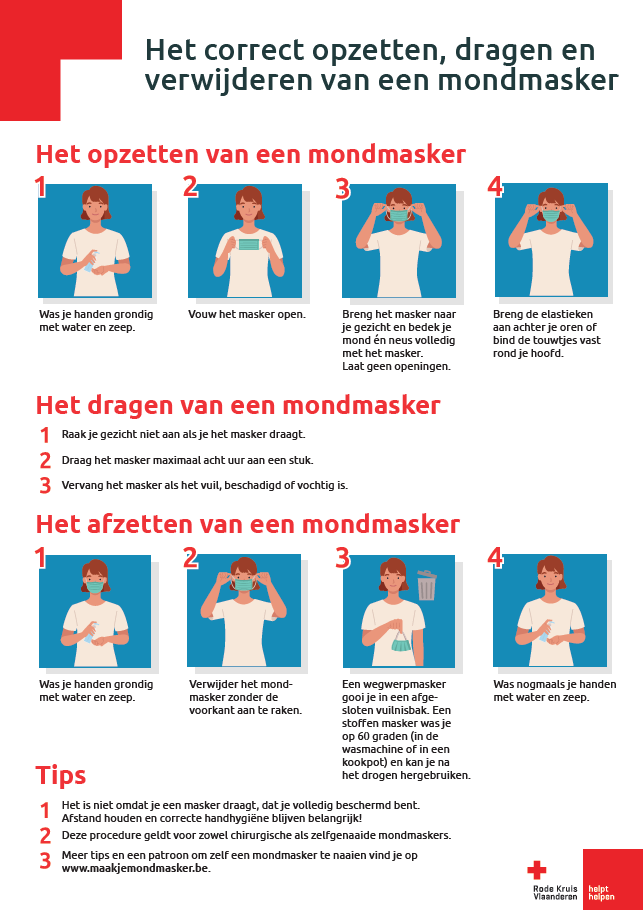 Bijlage 2 Affiche Handschoenen 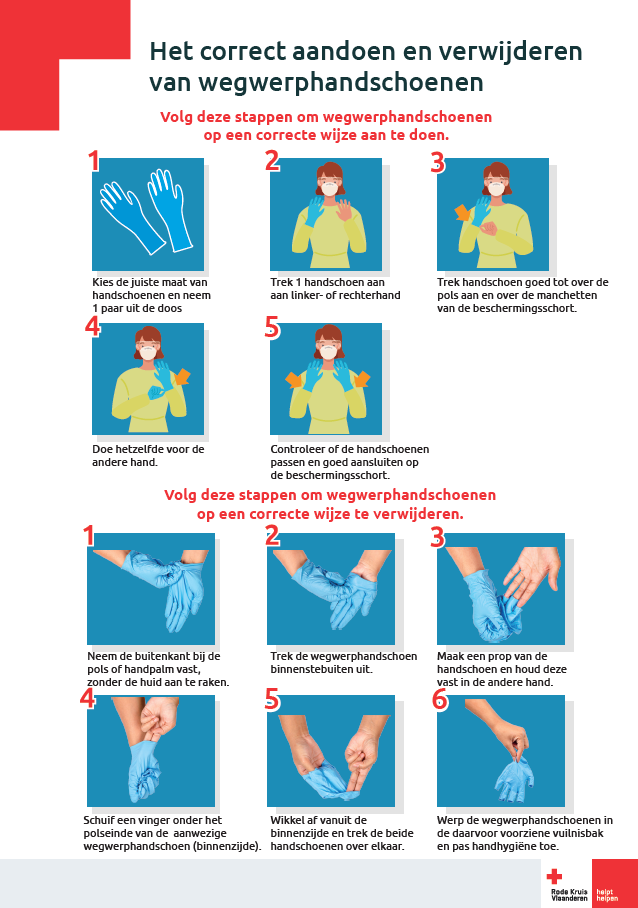 Bijlage 3 Affiche spatbril kan zeker gebruikt voor de faceshield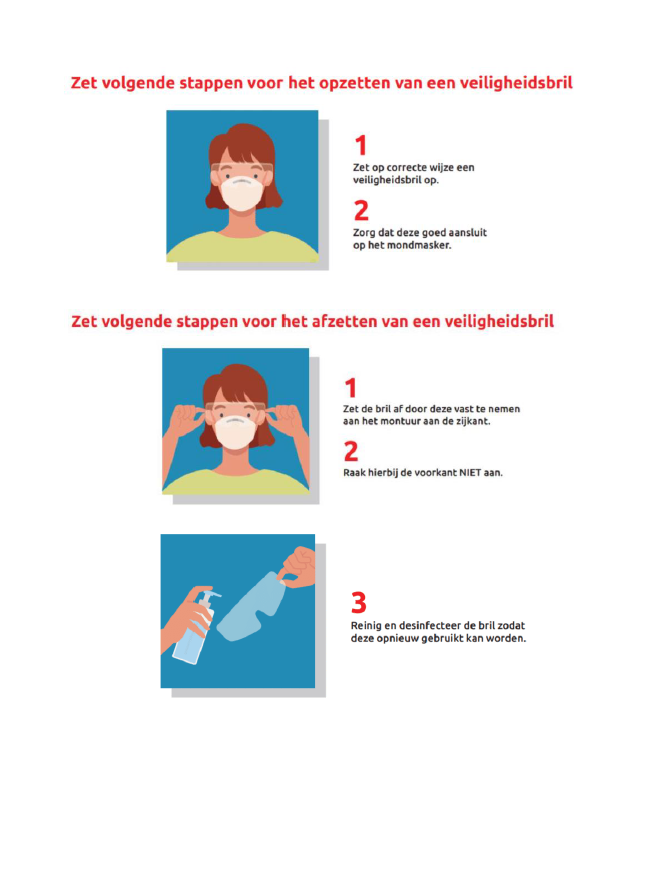 Bijlage 4 Affiche Beschermschort 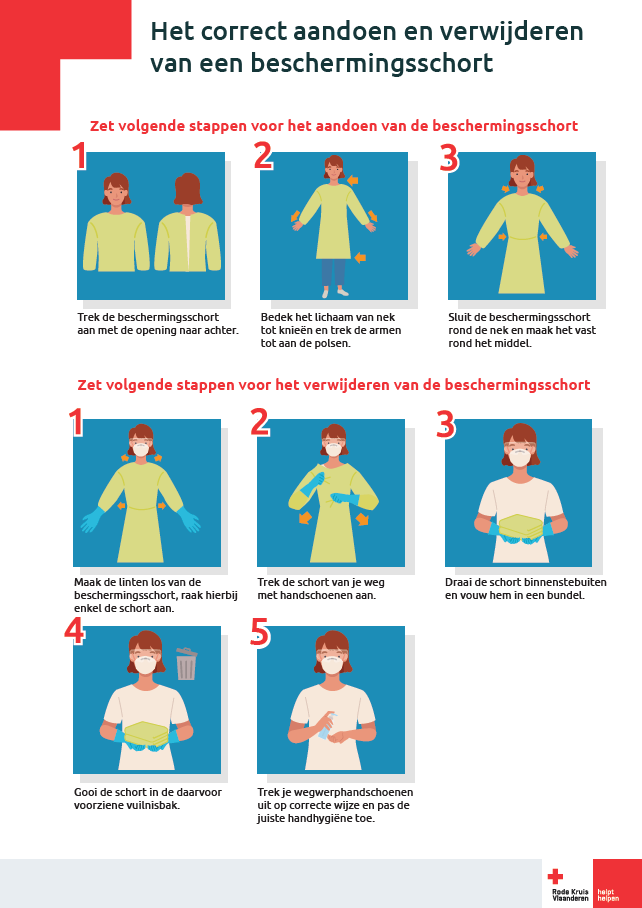 Bijlage 5 Affiche volgorde PBM’s AANtrekken 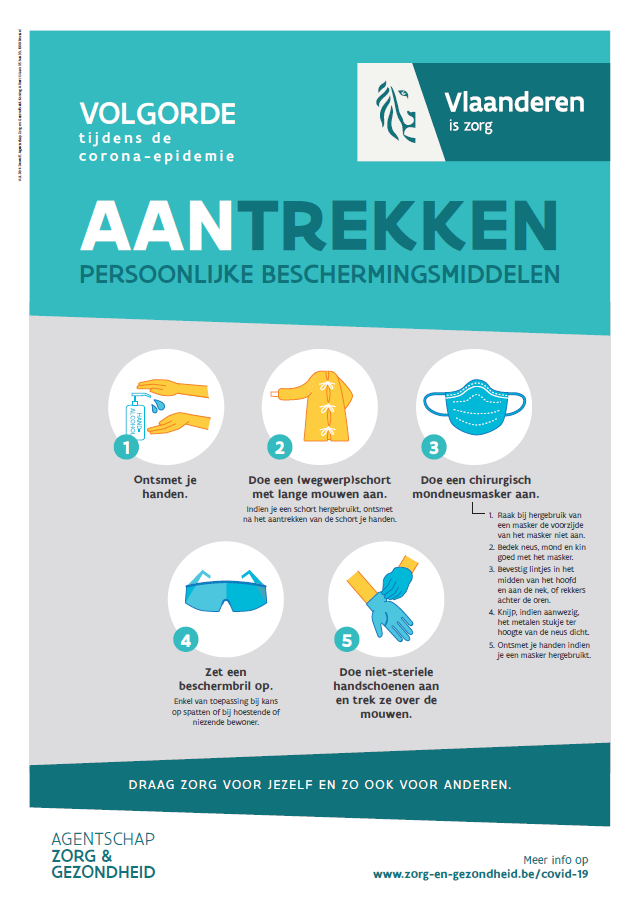 Onderwerp:Instructiefiche Persoonlijke beschermingsmiddelen Datum:19/01/2021Bestemd voor:VRIJWILLIGERS RODE KRUIS 